The images provided as a download in the press release "Eight Convention Bureaux receive PRO SKY Destination Award" may be used free of charge for editorial reporting on the subject. Any other use requires the consent of Pro Sky.27.05.2019Declaration for the use of the provided pictures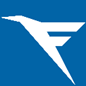 